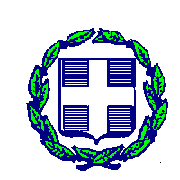 ΕΛΛΗΝΙΚΗ  ΔΗΜΟΚΡΑΤΙΑΕΠΑΓΓΕΛΜΑΤΙΚΟ ΕΠΙΜΕΛΗΤΗΡΙΟ ΠΕΙΡΑΙΩΣΠειραιάς, 16/11/2021ΔΕΛΤΙΟ ΤΥΠΟΥΔιαδικτυακό Εκπαιδευτικό Σεμινάριο από το Ε.Ε.Π. «Ανάπτυξη ψηφιακών δεξιοτήτων στον ασφαλιστικό κλάδο» 21.11.2021 Δράττοντας την ευκαιρία της διοργάνωσης της 3ης Εθνικής Συνδιάσκεψης, στο πλαίσιο των ανταποδοτικών μας υπηρεσιών και με στόχο την έμπρακτη υποστήριξη των Ασφαλιστικών Διαμεσολαβητών στην βελτίωση της ανταγωνιστικότητάς τους, το Επαγγελματικό Επιμελητήριο Πειραιώς διοργανώνει Διαδικτυακό Εκπαιδευτικό Σεμινάριο με θέμα «Ανάπτυξη ψηφιακών δεξιοτήτων στον ασφαλιστικό κλάδο», με ελεύθερη δωρεάν πρόσβαση για τα μέλη του επιμελητηρίου μας αλλά και για όλους τους Ασφαλιστικούς Διαμεσολαβητές στην Ελλάδα. Το Σεμινάριο,  το  πρώτο από μια σειρά εκπαιδεύσεων τις οποίες σχεδιάζει το Ε.Ε.Π. στο προσεχές μέλλον, θα πραγματοποιηθεί την Κυριακή 21/11/21  από 11.00 έως 13.00, και όσοι επιθυμούν να συμμετέχουν,  καλούνται να συμπληρώσουν τη φόρμα συμμετοχής που βρίσκεται στον σύνδεσμο https://new.eep.gov.gr/?p=5190&preview=true έως το Σάββατο 20 Νοεμβρίου 2021.Το Εκπαιδευτικό Σεμινάριο «Ανάπτυξη ψηφιακών δεξιοτήτων στον ασφαλιστικό κλάδο» αναπτύσσεται στους παρακάτω θεματικούς άξονες: 1ος Επιχειρηματική ανάπτυξη και ψηφιακά εργαλεία στον ασφαλιστικό κλάδο2ος Το παιχνίδι της «Μετα-Πώλησης»3ος Ο μεγάλος Ανταγωνισμός4ος Αυτοματοποίηση εναντίον Αλληλεπίδρασης5ος Ασφάλεια 360º 6ος Η Ιδιωτική Ασφάλιση στην Πανδημία - Covid-19 Ο Πρόεδρος του Επαγγελματικού Επιμελητηρίου Πειραιά κ. Ιωάννης Βουτσινάς απευθύνοντας πρόσκληση συμμετοχής υπογράμμισε ότι “όλοι οι συνάδελφοι επιμελητηριακοί Ασφαλιστές Διαμεσολαβητές έχουν την ευκαιρία να παρακολουθήσουν το Εκπαιδευτικό Σεμινάριο που διοργανώνει το Ε.Ε.Π. και προσωπικά ευελπιστώ να τους φανεί χρήσιμο και εποικοδομητικό”.  		Το σεμινάριο θα παρακολουθήσουν οι συμμετέχοντες δια μέσου της ιστοσελίδας του Ε.Ε.Π. στα Νέα του Επιμελητηρίου στον παρακάτω σύνδεσμο https://new.eep.gov.gr/news/  Για περισσότερες πληροφορίες σχετικά με το σεμινάριο μπορείτε να επικοινωνήσετε:Με τους θεματικούς υπεύθυνους της Επιτροπής Εκπαίδευσης και Επιμόρφωσης Επαγγελματιών6947040659 κ. Χρήστο Ντάφλο Γενικό Γραμματέα Ε.Ε.Π. 6932201307 κ. Κωνσταντίνο Μαρκουλιδάκη Μέλος Δ.Σ. Ε.Ε.Π. 6944263128 κ. Λεωνίδα Μίχα Β’ Αντιπρόεδρο Ε.Ε.Π. 6941614113 κα Αλεξάνδρα Παντελάρου Ανάπ. Πρόεδρος τμήματος Υπηρεσιών Ε.Ε.Π. 6932227321 κα Μαρία Νικολάου Συντονίστρια Επιτροπής Ασφαλιστικής Διαμεσολάβησης ΤΜΗΜΑ ΤΥΠΟΥ Ε.Ε.Π.